Board of Commissioners Monthly Meeting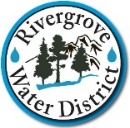 Monday, March 25, 2024, 4:30 PM17661 Pilkington Road, Lake Oswego OR AGENDA ITEMSCall to Order										        4:30 PMPublic Comment (2 Minute Limit)							        4:31 PMReview and Approval of Minutes							        4:35 PMFebruary 26, 2024 Regular Board MeetingGeneral Manager’s Report								        4:36 PMUnfinished Business								       Office Space for District			       Commissioner Magura	        	        4:55 PMNew Business 										        5:00 PMResolution No. 2024-01, Water Leak CreditAdjustment PolicyRate Study 2024Adjournment										        5:15 PMUpcoming MeetingsRegular Board Meeting:  Monday, April 22, 2024 at 4:30 P.M.Budget Committee Meeting, Monday, April 22, 2024 at 5:30 P.M.Public Hearing for Fiscal Year Budget 2024/2025, Monday, May 20, 2024 at 4:30 P.M.Regular Board Meeting:  Monday, May 20, 2024 at 4:35 P.M.The public is welcome to attend the meeting in person or by calling 971-517-3083.By calling into the phone bridge, you consent to being recorded.